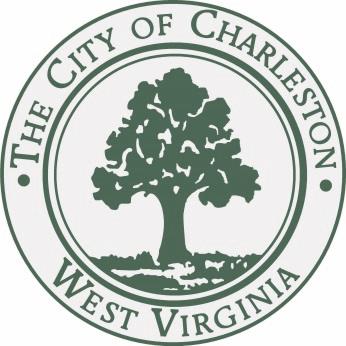  JOURNAL of the PROCEEDINGSof theCITY COUNCILCITY OF CHARLESTON, WEST VIRGINIARegular Meeting – Monday, August 15, 2016at 7:00 P.M.Council Chamber – City Hall – Charleston, West VirginiaOFFICIAL RECORDCALL TO ORDERThe Council met in the Chambers of the City Building at 7:00 P.M., for the second meeting in the month of August on the 15th day, in the year 2016, and was called to order by the Honorable Mayor, Danny Jones. The invocation was delivered by Councilman Richardson and the Pledge of Allegiance was led by Councilman Chestnut. The Honorable Clerk, JB Akers, called the roll of members and it was found that there were present at the time:BURKA				BURTON			CEPERLEY	CHESTNUT			CLOWSER			DAVISEALY				FAEGRE			HAASHARRISON			HOOVER			IRELAND				LANE				MILLER			MINARDI			OVERSTREET			PERSINGER			REISHMAN			RICHARDSON			SALISBURY			SLATER			SMITH  			SNODGRASS			STEELE			TALKINGTON			WARE				MAYOR JONESWith twenty-three members being present, the Mayor declared a quorum present.Pending the reading of the Journal of the previous meeting, the reading thereof was dispensed with and the same duly approved.PUBLIC SPEAKERSNONECLAIMSA claim of George W. Arthur, 4612 Venable Avenue South East, Charleston, WV; Alleges damage to personal property.Refer to City Solicitor.A claim of Christopher Cook, 1544 Madison Street, Charleston, WV; Alleges damage to vehicle.Refer to City Solicitor.	A claim of Summer S. Southall, 711 Jane Street, Charleston, WV; Alleges damage to personal property.Refer to City Solicitor.REPORTS OF COMMITTEESCOMMITTEE ON STREETS AND TRAFFICYour committee on Streets and Traffic has had under consideration the following bill, and reports the same to Council with the recommendation that Bill No. 7704 do pass.Bill No. 7704- A Bill to establish two handicapped parking zones on 6th Avenue from a point 86 feet east from Bream Street to a point 130 feet east from Bream Street, and amending the Traffic Control Map and Traffic Control File, established by the code of the City of Charleston, West Virginia, two thousand and three, as amended, Traffic Laws, Section 263, Division 2, Article 4, Chapter 114, to conform therewith.Be it Ordained by the Council of the City of Charleston, West Virginia:         Section 1.	 Two handicapped parking zones on 6th Avenue from a point 86 feet east from Bream Street to a point 130 feet east from Bream Street are hereby established.Section 2.	 The Traffic Control Map and Traffic Control File, established by the code of the City of Charleston, West Virginia, two thousand and three, as amended, Traffic Laws, Section 263, Division 2, Article 4, Chapter 114, shall be andhereby are amended, to conform to this Ordinance.Section 3.	  It shall be unlawful for any vehicle not displaying the insignia provided for in Section 2 to park in those spaces for the disabled provided for in Section 1.  Any vehicle in violation of this section may be ticketed and impounded as provided for in Chapter 114, Vehicles and Traffic Law, Code of the City of Charleston, West Virginia.Section 4.       All prior Ordinances, inconsistent with this Ordinance are hereby repealed to the extent of said inconsistency.Council Lady Hoover moved to approve the Bill.  Councilman Lane seconded the motion.  A roll call was taken:YEAS: Burton, Ceperley, Chestnut, Clowser, Davis, Ealy, Faegre, Haas, Harrison, Hoover,  Ireland, Lane, Minardi, Overstreet, Persinger, Reishman, Richardson, Salisbury, Smith, Snodgrass, Steele, Talkington, Mayor Jones                                                                         					  NAYS: NONE                                   	                                                                                                                ABSENT: Burka, Miller, Slater, WareWith a majority of members elected recorded thereon as voting in the affirmative the Mayor declared Bill No. 7704 adopted.Your committee on Streets and Traffic has had under consideration the following bill, and reports the same to Council with the recommendation that Bill No. 7705 do pass.Bill No. 7705- - A Bill to establish a no parking zone on Downing Street from a point 126 feet from Dominion Place to a point 218 feet from Dominion Place, and amending the Traffic Control Map and Traffic Control File, established by the code of the City of Charleston, West Virginia, two thousand and three, as amended, Traffic Laws, Section 263, Division 2, Article 4, Chapter 114, to conform therewithBe it Ordained by the Council of the City of Charleston, West Virginia:         Section 1.  A no parking zone on Downing Street from a point 126 feet from Dominion Place to a point 218 feet from Dominion Place.Section 2.	 The Traffic Control Map and Traffic Control File, established by the code of the City of Charleston, West Virginia, two thousand and three, as amended, Traffic Laws, Section 263, Division 2, Article 4, Chapter 114, shall be andhereby are amended, to conform to this Ordinance.Section 3.	All prior Ordinances, inconsistent with this Ordinance are hereby repealed to the extent of said inconsistency.Council Lady Hoover moved to approve the Bill.  Councilman Lane seconded the motion.  A roll call was taken:YEAS: Burton, Ceperley, Chestnut, Clowser, Davis, Ealy, Faegre, Haas, Harrison, Hoover,  Ireland, Lane, Minardi, Overstreet, Persinger, Reishman, Richardson, Salisbury, Smith, Snodgrass, Steele, Talkington, Mayor Jones                                                                         					  NAYS: NONE                                   	                                                                                                                ABSENT: Burka, Miller, Slater, WareWith a majority of members elected recorded thereon as voting in the affirmative the Mayor declared Bill No. 7705 adopted.COMMITTEE ON FINANCECouncilman Reishman, Chair of the Council Committee on Finance, submitted the following reports:Your committee on Finance has had under consideration the following resolution, and reports the same to Council with the recommendation that Resolution No. 780-16 do pass.Resolution No.   780-16     : Authorizing the Mayor of the City Manager to enter into an Agreement within the amount of $38,265.00 for Design and Engineering Services for the Schoenbaum Tennis Courts at Kanawha City Community Center.Be it Resolved by the Council of the City of Charleston, West Virginia:That the Mayor or City Manager is hereby authorized to enter into an Agreement within the amount of $38,265.00 for Design and Engineering Services for the Schoenbaum Tennis Courts at Kanawha City Community Center.Councilman Reishman moved to approve the Resolution. Councilman Lane seconded the motion. With a majority of members elected recorded thereon as voting in the affirmative the Mayor declared Resolution 780-16 adopted.Your committee on Finance has had under consideration the following resolution, and reports the same to Council with the recommendation that Resolution No. 781-16 do pass.Resolution No.   781-16     : Authorizing the City Manager to execute Change Order No. 1 with Wolf Creek Contracting Co. LLC, in the amount of $7,815.62, for the proposed changes in the Slack Plaza Improvements (Brawley Walkway) project as shown on the attached Exhibit A.  The original contract price for this project was in an amount up to $1,715,370.95.  Change Order No. 1 increases the contract in an amount up to $1,723,186.57.Be it Resolved by the Council of the City of Charleston, West Virginia:That the City Manager is hereby authorized and directed to execute Change Order No. 1 with Wolf Creek Contracting Co. LLC, in the amount of $7,815.62, for the proposed changes in the Slack Plaza Improvements (Brawley Walkway) project as shown on the attached Exhibit A.  The original contract price for this project was in an amount up to $1,715,370.95.  Change Order No. 1 increases the contract in an amount up to $1,723,186.57.EXHIBIT ASLACK PLAZA IMPROVEMENTS (BRAWLEY WALKWAY)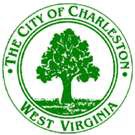 CHANGE ORDER NO. 1Council Approval of Contract:	March 21, 2016Council Approval of CO #1	August 15, 2016Contractor:	Wolf Creek Contracting Co. LLC 405 Watertown RoadWaterford, OH 45786Proposed changes to original work:THE CITY OF CHARLESTON,	WOLF CREEK CONTRACTING CO. LLC.Danny Jones, Mayor	Mike Hopkins, Project ManagerDate	DateCouncilman Reishman moved to approve the Resolution. Councilman Lane seconded the motion. With a majority of members elected recorded thereon as voting in the affirmative the Mayor declared Resolution 781-16 adopted.Your committee on Finance has had under consideration the following resolution, and reports the same to Council with the recommendation that Resolution No. 782-16 do pass.Resolution No. 782-16:	 Approving settlement of pending litigation, captioned Willie D. Akers and Linda Q. Akers v. City of Charleston, Charleston Civic Center, and Conner Sports Flooring, LLC, Civil Action No. 15-C-329, Kanawha County Circuit Court, Judge Louis H. Bloom, in the amount of $475,000.00 (to be paid by the City’s liability insurer, minus the City’s $300,000.00 self-insured retention); acknowledging that the Civic Center will place exciter tape around the perimeter (vertical rise) of the entire portable basketball court; and further authorizing the Mayor, City Manager, or their designee to execute any documents necessary to consummate the full settlement and dismissal of the pending civil action, subject to review and approval by the City Attorney, in exchange for a full release by Plaintiff of all claims and Plaintiff’s satisfaction of all Medicare reimbursement obligations, lien, subrogation, or other repayment obligations. Be it Resolved by the Council of the City of Charleston, West Virginia:That the settlement of pending litigation, captioned Willie D. Akers and Linda Q. Akers v. City of Charleston, Charleston Civic Center, and Conner Sports Flooring, LLC, Civil Action No. 15-C-329, Kanawha County Circuit Court, Judge Louis H. Bloom, in the amount of $475,000.00 (to be paid by the City’s liability insurer, minus the City’s $300,000.00 self-insured retention) is hereby approved; the Council acknowledges that the Civic Center will place exciter tape around the perimeter (vertical rise) of the entire portable basketball court; and further authorizes the Mayor, City Manager, or their designee to execute any documents necessary to consummate the full settlement and dismissal of the pending civil action, subject to review and approval by the City Attorney, in exchange for a full release by Plaintiff of all claims and Plaintiff’s satisfaction of all Medicare reimbursement obligations, lien, subrogation, or other repayment obligations.Councilman Reishman moved to approve the Resolution. Councilman Lane seconded the motion. With a majority of members elected recorded thereon as voting in the affirmative the Mayor declared Resolution 782-16 adopted.Your committee on Finance has had under consideration the following resolution, and reports the same to Council with the recommendation that Resolution No. 784-16 do pass.Resolution No. 784-16- Authorizing the City Manager to execute Change Order No. 9 to the Design-Build contract with BBL Carlton, LLC, in relation to the Civic Center Expansion and Renovation Project, in the amount of $297,900.23, providing for additions to the base contract as listed in Exhibit A, attached hereto.  Change Order No. 9 increases the contract price from $88,016,719.63 to $88,314,619.86.Be it Resolved by the Council of the City of Charleston, West Virginia:That the City Manager is hereby authorized and directed to execute Change Order No. 9 to the Design-Build contract with BBL Carlton, LLC, in relation to the Civic Center Expansion and Renovation Project, in the amount of $307,900.23, providing for additions to the base contract as listed in Exhibit A, attached hereto.  Change Order No. 9 increases the contract price from $88,016,719.63 to $88,324,619.86Document G701TM	– 2001 Change OrderPROJECT (Name and address):	CHANGE ORDER NUMBER: 009	OWNER: Charleston Civic Center Expansion and RenovationCharleston Civic Center 200 Civic Center Drive Charleston, WV 25301 DATE: August 16, 2016 ARCHITECT: CONTRACTOR:FIELD: TO CONTRACTOR (Name and address):	ARCHITECT’S PROJECT NUMBER: OTHER: BBL Carlton, LLC 600 Kanawha Blvd.Charleston, WV 25301 CONTRACT DATE: June 09, 2015CONTRACT FOR: Design-Build The date of Substantial Completion as of the date of this Change Order therefore is 956 days from Temporary notice To Proceed (June 2, 2015) or January 12, 2018NOTE: This Change Order does not include changes in the Contract Sum, Contract Time or Guaranteed Maximum Price which have been authorized by Construction Change Directive until the cost and time have been agreed upon by both the Owner and Contractor, in which case a Change Order is executed to supersede the Construction Change Directive.NOT VALID UNTIL SIGNED BY THE ARCHITECT, CONTRACTOR AND OWNER. 	    BBL Carlton, LLC	City of CharlestonARCHITECT (Firm name)	CONTRACTOR (Firm name)	OWNER (Firm name) 600 Kanawha Blvd., Charleston, WV 		25301 	 501 Virginia Street East, Charleston, WV 25301AIA Document G701™ – 2001. Copyright © 1979, 1987, 2000 and 2001 by The American Institute of Architects. All rights reserved. WARNING: This AIA®  Document is protected by U.S. Copyright Law and International Treaties. Unauthorized reproduction or distribution of this AIA®Document, or any portion of it, may result in severe civil and criminal penalties, and will be prosecuted to the maximum extent possible	1under the law. This draft was produced by AIA software at 14:06:44 on 08/10/2016 under Order No.7719112915_1 which expires on 03/25/2017, and is not for resale.User Notes:	(1734691446)Charleston Civic Center Expansion and Renovation Change Order #9Exhibit A08/16/2016PCO's combined in Change Order #9 (Refer to the attached PCO descriptions):Add1.	PCO 51 Ticketing Office AV	$18,713.202.	PCO 57 Parlor Rooms Lighting Controls and AV	$149,024.343.	PCO 58 AEP Switches	$88,191.964.	PCO 60 Ballroom AV Changes	$46,117.335.	PCO 67 Add Kitchen Elev. To Gen.	   $5,853.40SubTotal:	$307,900.23Deduct1.   PCO 68 CO7 Credit	($10,000.00)TOTAL	$297.900.23PROJECT:   Charleston Civic Center TO:	City of Charleston City Manager's Office501 Virginia St. East Charleston, WV  25301PROPOSAL: AV for Ticketing Area REVISEDContract No:	1PCO Date:	7/22/2016ATTN:	David  Molgaard	Phone:  304-348-8014    Fax:  304-348-8157All correspondence must reference:  Change Management No.  00084CM No 00084:    DESCRIPTION OF PROPOSALPer Owner's Proposal Request Number 018 - Provide AV changes to the Ticketing Area including deleting the originally scheduled ceiling speakers (8 each) & amplifier (1 each) and adding one independent audio zone for the lower level Ticketing area to include audio source inputs for this zone and single touchpoints that allow Civic Center staff to control audio input/destination for this Ticketing area zone and add rough-in for LED Marquee message displays above the ceiling for the Owner to be able to purchase & install the Marq uee display equipment in the future. Equipment to support these changes consist of 1 each - amplifier supporting ticket area zone, 1 each - Mic/audio input for Owner furnished audio and 8 each - pendant speakers in ticketing areaItem00001	Description	CM# 00084Delete originally scheduled speaker system and amplifier.	Quantity1.000	Unit  Unit $($4,643.00)	Total($4,643.00)	Tax%	Tax	Total($4,643.00)00002	Material add for 8 each ticket booth marquee display	1.000	$19,220.75	$19,220.75	7.00%	$1,345.45	$20,566.20	equipment						00003	Add for labor & misc. material to install the ticket booth marquee display equipment	1.000	$7,739.18	$7,739.18			$7,739.1800004	Material add for audio zones, source input and wireless mies in the ticket area.	1.000	$21,174.96	$21,174.96	7.000/o	$1,482.25	$22,657.2100005	Add labor & misc. material to install the audio zones, source input & wireless mies in the ticketing area.	1.000	$12,215 .13	$12,215.13			$12,215.1300006	Delete marquee display equipment from ticketing booth locations, reduce the quantity of audio zones from two to	1.000	($42,352.18)	($42,352.18)			($42,352.18)	one for the ticketing area and remove wireless headset							Rough-in will be provided to support the marquee display							equipment so the Owner can purchase in the future.						Total	$13,354.84		$16,182.54	Total	$16,182.54OH&P	8.000%	$1,294.60Design Fees	5.000%	$809.13Subtotal		$18,286.27Builder's Risk		$23.00General Liability		$37.00Chuck Moore	Date:		APPROVAL:	By Signing below you authorize the		work to proceed and approve the cost.		Expedition ®	J Arena     2/l /2009	Page I of 2 PROJECT:   Charleston Civic Center City of Charleston City Manager's Office 501 Virginia St. EastCharleston, WV  25301David  Molgaard	Phone:  304-348-8014 PROPOSAL:  AV for Ticketing Area REVISEDContract No:	1PCO Date:	7/22/2016Fax:  304-348-8157 All correspondence must reference:  Change Management No.  00084CM No 00084:     DESCRiPTION OF PROPOSAL Subtotal 2% B&0 Tax Total $16,182.54$18,346.27$366.93Total	$18,713.20By Signing below you authorize the work to proceed and approve the cost.David Molgaard Date:  	J Arena   21112009	Page 2 of 2 600 Kanawha Boulevard, East Suite 200Charleston, WV25301 PC0 00057Phone:  304-345-1300	Project No: 155011Fax:  304-345-1304	BBL Job No: 155011 PROJECT:   Charleston Civic CenterTO:	City of Charleston City Manager's Office 501 Virginia St. EastCharleston, WV  25301PROPOSAL:  Parlor Rooms Lighting Controls & AV Contract No:	1PCO Date:	8/4/2016 ATTN:	David Molgaard	Phone: 304-348-8014	Fax: 304-348-8157All correspondence must reference:  Change Management No.	00099CM No 00099:  DESCRIPTION OF PROPOSALPer the Owner's request - Provide labor and material to bring Parlor Rooms "A" - "D" up to par with the new & existing meeting rooms by adding AV equipment to support five additional Parlor Rooms each with integrated audio and video control source input/output control, single touchpoint control with programmed "presets" to allow Civic Center customers to easily control A/V environment while allowing authorized Civic Center staff to have password protected access to system control to any equipment from any touchpoint, multiple zones of audio and video for the various Parlor Room groups, speakers needed to provide coverage for the Parlor Room areas and added control equipment needed to support the functions requested by the Owner consisting of 5 each wall touch panels,  10 each DX link wall interface, 10 each wall mounts, 10 each DX link receiver, 2 each relay box for screen control, 24 each ceiling speakers, 2 each AMX router DGX input cards, 1 each AMX router DGX output card, 1 each Biamp Tesira input card, 1 each Biamp Tesira output card and misc. cables & connectors and add lighting control interface equipment to allow the Parlor Rooms to have lighting control and lighting presets included within the AV single touchpoint control pad.  The projector and screen scheduled for Parlor Room "E" are being deleted.Item00001	Description	CM# 00099Add AV equipment & lighting control interface equipment.	Quantity1.000	Unit  Unit $$109,441.57	Total$109,441.57	Tax%7.000/o	Tax$7,660.91	Total$117,102.4800002	Delete screen & projector for Parlor Room "E" including all associated wiring and power.	1.000	($7,270.00)	($7,270.00)			($7,270.00)00003	Add labor & misc.material to install the AV equipment and lighting control interface equipment. This includes	1.000	$41,443.00	$41,443 .00			$41,443 .00	temporary setup and rework for Phase 1.						00004	Delete the assistive auclio listening system for the hearing impaired from the Parlor Rooms.	1.000	($22,400.00)	($22,400 .00)			($22,400 .00)Total	$121,214.57	$128,875.48	Total	$128,875.48OH&P	8.000%	$10,310.04Design Fees	5.000%	$6,443.77Subtotal		$145,629.29Builder's Risk		$182.00General Liability		$291.00Subtotal		$146,102.29PROJECT:   Charleston Civic CenterATTN:City of Charleston City Manager's Office 501 Virginia St. EastCharleston, WV  25301David  Molgaard	Phone:  304-348-8014 PROPOSAL: Parlor Rooms Lighting Controls & AV Contract No:PCO Date:	8/4/2016 Fax:  304-348-8157 All correspondence must reference:  Change Management No.	00099CM No 00099:  DESCRIPTION OF PROPOSAL 2% B&O Tax Total $128,875.48$2,922.05 Total	$149,024.34Page 2 of 2 City Manager's Office 501 Virginia St. East Charleston, WV  25301 Contract No:PCO Date:	7/25/2016 ATTN:	David  Molgaard	Phone:  304-348-8014	Fax:  304-348-8157All correspondence must reference:  Change Management No.   00100CM No 00100:  DESCRIPTION OF PROPOSALProvide labor, material and equipment to install two new 3" conduits with pull strings encased in concrete from the new AEP switches to the new AEP transformer located on the Lee Street side of the Civic Center towards the river near the bridge, provide a rack that will hold three new services at the location of the new AEP transformer, install conduit for two new services to replace the twoexisting services that feed the bridge lighting and one new service for RV hookup as well as the RV hookup panel.  This proposal does not include any AEP fees.  AEP will provide and install all conduit and wire from there manhole to the new primary switches.  AEP will provide and install all wire from the new switches to the new main gear line located inside the Central Plant.  AEP will provideand install all wire from the new switches to the new transformer as well as all the wire to feed the three new services listed above. Also, AEP is responsible for all work associated with providing a new transformer near the new switches for the lighting in AEP's manhole.Item00001	Description	CM# OOlOOExcavator & operator to excavate for conduit runs.	Quantity65.000MH	Unit  Unit $$135.00	Total$8,775.00	Tax%	Tax	Total$8,775.0000002	Laborer to assist excavator in excavating conduit runs.	65.000MH	$49.47	$3,215.55			$3,215.5500003	Excavator & operator to backfill conduit ditches.	21.000MH	$135.00	$2,835.00			$2,835.0000004	Laborer to assist excavator in backfilling conduit ditches.	21.000MH	$49.47	$1,038.87			$1,038.8700005	Haul off excess spoils.	50.000CY	$14.00	$700.00			$700.0000006	Labor for new guard post including augering foundation, pouring foundation setting & leveling post, filling guard	7.000Each	$467.68	$3,273.76			$3,273.76	post with concrete and backfll.						00007	Material for new guard post including pipe bollard and concrete.	7.000Each	$235.40	$1,647.80	7.00%	$115.35	$1,763.1500008	Equipment rental  for new guard post installation.	7.000Each	$125.00	$875.00	7.00%	$61.25	$936.2500009	Paint new guard posts.	7.000Each	$60.00	$420.00			$420.0000010	Electrical - labor, material & equipment to install two 3"	l.OOOLS	$41,798.50	$41,798.50			$41,798.50	PVC conduits with pull strings from the new AEP switches		to the new AEP transformer located towards the river near		the bridge, install conduits for the two new services to		replace the two existing services that feed the bridge		lighting and one new service for the RV hookup including		the RV hookup panel.	 All correspondence must reference:  Change Management No.	00100CM No OQU)O:   DESCRIPTION OF PROPOSALItem    Description	CM# OOlOO00011  Labor to concrete encase the conduits running from the AEP switches to the new AEP transformer located toward the river near the bridge.00012  Material for the concrete encasement of the conduits running from the AEP switches to the new AEP transformer located toward the river near the bridge.00013  Labor to build rack two hold three new services at the newAEP transformer location .00014  Material to build rack to hold three new services at the newAEP transformer location . Quantity	Unit  Unit $	Total	Tax%	Tax	Total49.000CY	$29.00	$1,421.00	$1,421.0049.000CY	$117.25	$5,745.25	7.00%	$402.17	$6,147.424.000MD	$584.60	$2,338.40	$2,338.40l .OOOLS	$1,500.00	$1,500.00	7.00%	$105.00	$1,605.00Total	$75,584.13		$76,267.89	Total	$76,267.89OH&P	8.000%	$6,101.43Design Fees	5.000%	$3,813.39Subtotal		$86,182.71Builder's Risk		$108.00General Liability		$172.00Subtotal		$86,462.712% B&O Tax		$1,729.25	Total	$88,191.96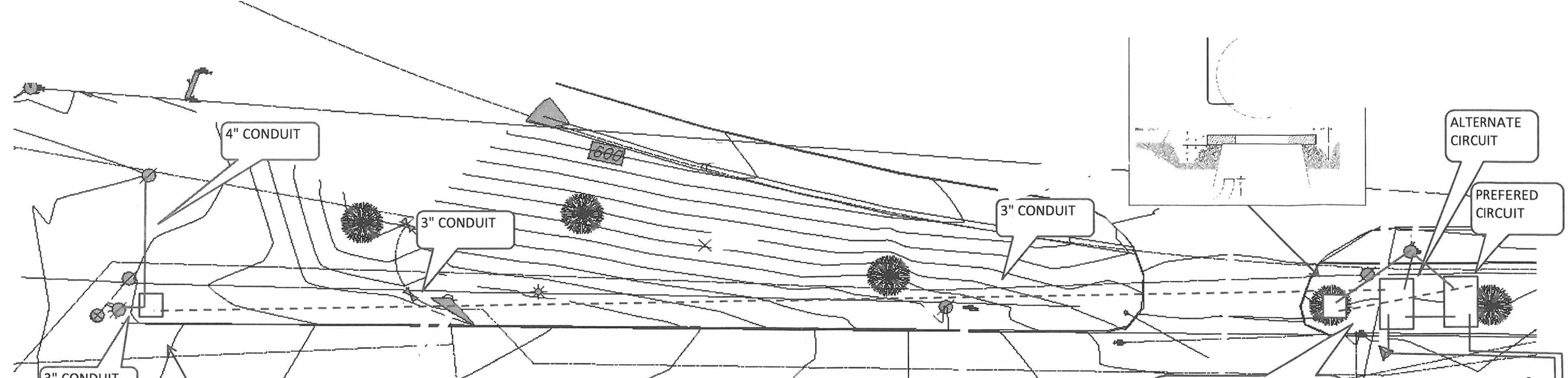 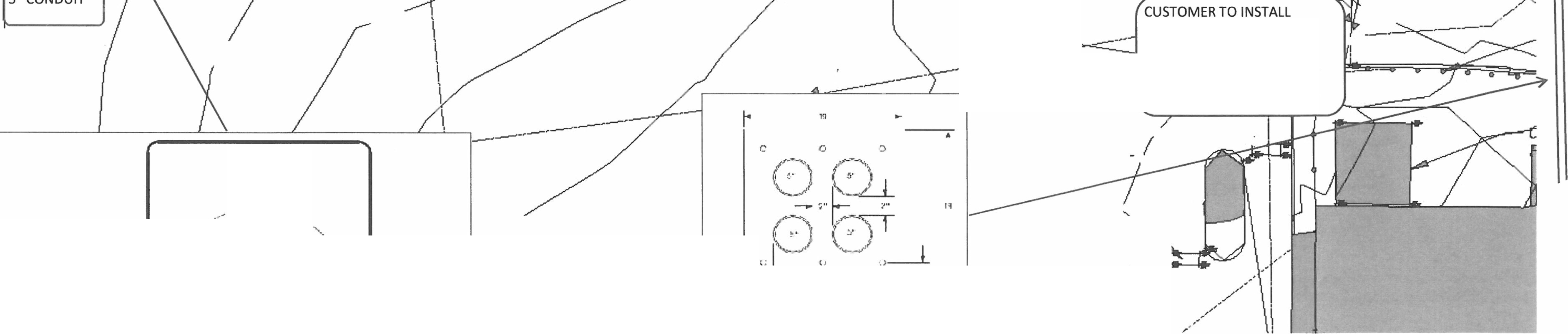 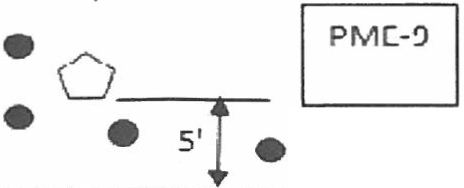 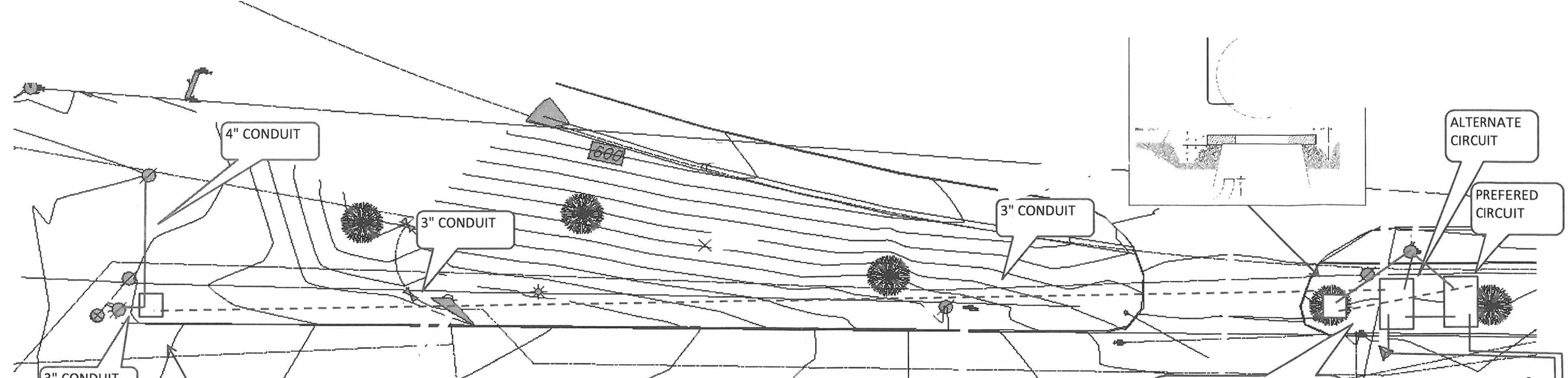 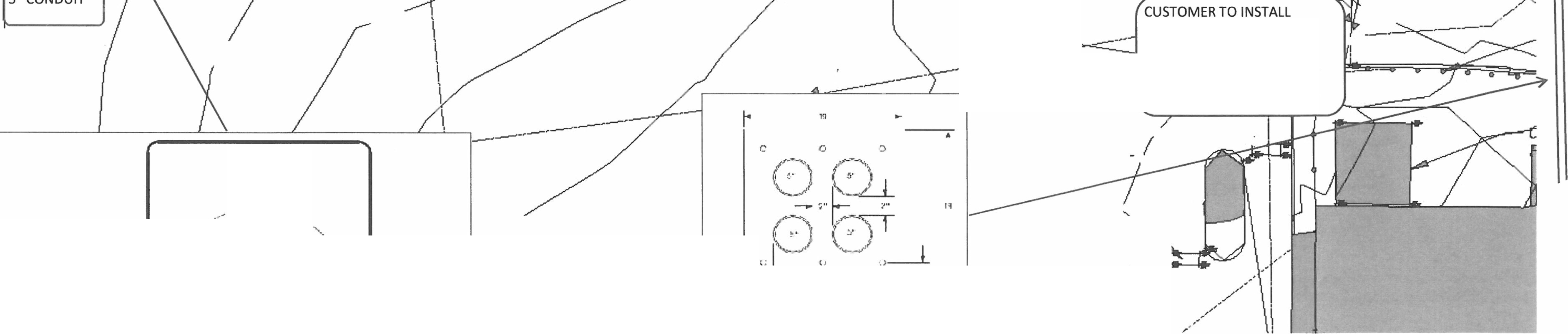 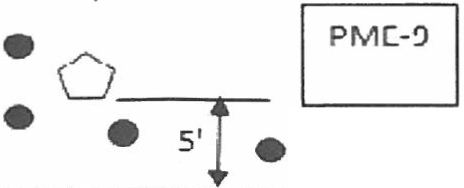 PROJECT:  Charleston Civic CenterTO:	City of Charleston City Manager's Office 501 Virginia St. EastCharleston, WV  25301PROPOSAL:  REVISED Ballroom AV ChangesContract No:PCO Date:	7/22/2016 ATTN:	David  Molgaard	Phone:  304-348-8014    Fax:  304-348-8157All correspondence must reference:  Change Management No.	00106CM No 00106:  DESCRIPTWN OF PROPOSALThe RFP called for the Ballroom AV equipment to manage the local AV systems within each Ballroom space (5 total).  Per the Owner's request we are proposing to delete the originally scheduled projector, screen, associated wiring & power and the lighting control relays and then Add AV equipment to integrate all the independent Ballroom systems including lighting control to allow Civic Center to create any group they want of the five Ballroom spaces, integrate the lighting control system into a single touch pad for AV& lighting, integrate the independent Ballroom system to allow authorized Civic Center staff to control any Ballroom space from any other Ballroom space as needed, integrate the systems to allow any audio or video input to be sent to any single or group of outputs as needed and provide an easy to use single touchpoint that will allow Civic Center customers to control their environment using a single button "preset" that will turn on & put all systems settings into place as programmed in advance and approved by Civic Center management, which will allow the systems to be easily operated by Civic Center clients and prevent anyone from being able to mess  up or damage the equipment from the control station and add three additional lighting control zones & interface touch panels for the Grand Hall area. The control equipment needed to support these functions consists of 2 each - amplifiers, 3 each - wall touch panels,  2 each - router DGX input card, 1 each - router DGX output card, 1 each - DX link wall interface, 10 each - VGA input plates , 10 each - HDMI input plates, 3 each - lighting interface boxes, 1 each - microphone input wall plate, 1 each - Biamp Tesira input card, 1 each - Biamp Tesira output card, 12 each - ceiling speakers, misc. cables and connectors and 3 each - lighting control interface/comm module.Item00001	Description	CM# 00106Credit to Owner for deleting the projector, projector Jens,	Quantity1.000	Unit   Unit $($22,618.00)	Total($22,618.00)	Tax%	Tax	Total($22,618.00)	projector screen, ceiling projector kit, AMX relay box for							screen control and lighting control relays.						00002	Addional AV equipment & lighting control interface equipment	1.000	$34,150.00	$34,150.00	7.00%	$2,390.50	$36,540.5000003	Additional labor & misc.material to install the AV equipment, lighting control interface equipment and	1.000	$28,394.00	$28,394.00			$28,394 .00	additional power .						Total	$39,926.00			$42,316.50		Total		$42,316.50	OH&P	4.000%		$1,692.66	Design Fee	2.500%		$1,057.91PROPOSAL:  REVISED Ballroom AV ChangesContract No:	1PCO Date:	7/22/2016 Fax:  304-348-8157 All correspondence must reference:  Change Management No.   00106CM No 00106:   DESCRIPTION OF PROPOSAL Subtotal Builder's Risk General LiabilitySubtotal2% B&0 Tax Total $42,316.50$45,067.07$56.00$90.00$45,213.07$904.26 Total	$46,117.33Page 2 of 2PROJECT:   Charleston Civic CenterTO:	City of Charleston City Manager's Office501 Virginia St. East Charleston, WV  25301PROPOSAL:  Add Kitchen Freight Elevator to Gen.Contract No:	1PCO Date:	7/28/2016ATTN:	David  Molgaard	Phone:  304-348-8014	Fax:  304-348-8157All correspondence must reference:  Change Management No.	00121CM No 00121:   DESCRIPTION OF PROPOSALPer Owner's Proposal Request No. 20 - Provide labor and material to add the Kitchen freight elevator to the emergency generator system.Item    Description	CM# 00121	Qµantity	Unit  Unit $	Total	Tax%	Tax	Total00001  Add kitchen freight elevator to the emergency generator system. 1.000	$5,062.50	$5,062.50	$5,062.50 Total	$5,062.50		$5,062.50	Total	$5,062.50OH&P	8.000%	$405.00Design Fee	5.000%	$253.13Subtotal		$5,720.63Builder's Risk		$7.00General Liability		$11.00Subtotal		$5,738.632% B&O Tax		$114.77	Total	$5,853.40Please submit an itemized proposal for changes in the Contract Sum and Contract Time for proposed modifications to the Contract Documents described herein. Within Ten (10) days, the Contractor must submit this proposal or notify the Architect, in writing, of the date on which proposal submission is anticipated .THIS IS NOT A CHANGE ORDER, A CONSTRUCTION CHANGE DIRECTIVE OR A DIRECTION TO PROCEED WITH THE WORK DESCRIBED IN THE PROPOSED MODIFICATIONS .DESCRIPTION (Insert a written description of the Work):Provide cost to add the existing kitchen freight elevator to the emergency generator system.ATIACHMENTS (List attached documents that support description):NoneREQUESTED BY THE ARCHITECT:Lloyd W . Miller	Owner's Representative 	AIA Document G709™ -2001. Copyright © 1993 and 2001 by The Amer ican Institute of Architects. All rights reserved. WARNIN G: This AIA® Document is protected by U.S. Copyright  Law and International Treaties. Unauthorized reproduction or distribution of this AIA  · Document, or any portion of it, may	1result in severe civil and criminal penalties, and will be prosecuted to the maximum extent possible under the law. This document was produced by AIA software at 10:42:17 on 05/05/2016 under Order No.7719112915_ 1 which expires on 03/25/2017 , and is not for resale.User Notes:	(1833005367)CM No 00124:   DESCRIPTION OF PR<)POSALCredit to Owner for PCO #56 Ballroom & Pre-Function electrical changes that were included in Owner Change Order No. 7.  The amount included in Change Order No. 7 for PCO #56 was $332,577.23 and it should have been $322,577.23.Item   Description	CM# 00124	Quantity	Unit  Unit $	Total	Tax%	Tax	Total00001   Credit to Owner on PCO #56 Ballroom & Pre-Function	1.000	($10,000.00)	($10,000.00)	($10,000 .00) electrical changes that were included in Owner ChangeOrder No. 7.Total	(SI0,000.00)	($10,000.00)Councilman Reishman moved to approve the Resolution. Councilman Ware seconded the motion. With a majority of members elected recorded thereon as voting in the affirmative the Mayor declared Resolution 784-16 adopted.REPORTS OF OFFICERSCity Treasurer’s Report to City Council Month Ending July 2016.Received and Filed.	City of Charleston, WV – Municipal Court Report to City Council Month Ending July 2016.Received and Filed.NEW BILLSIntroduced by Council members Ed Talkington, Archie Chestnut, Cubert Smith, Mary Beth Hoover, Jack Harrison, Karen Ireland, and Mary Jean DavisResolution No. 783-16 - Declaring a need and authorizing the Charleston Urban Renewal Authority to develop and implement a workable plan of action for elimination, prevention, or spread of deteriorated or deteriorating conditions, and for conservation and rehabilitation within a certain area of the Community.Refer to Urban Renewal CommitteeIntroduced by Council member Archie ChestnutBill No. 7706 - A Bill to create an All-Way STOP intersection at the intersection of 56th Street, S.E. and Noyes Avenue, and amending the Traffic Control Map and Traffic Control FileRefer to Streets and Traffic CommitteeADJOURNMENTThe Clerk, JB Akers, called the closing roll call:YEAS: Burton, Ceperley, Chestnut, Clowser, Davis, Ealy, Faegre, Haas, Harrison, Hoover,  Ireland, Lane, Minardi, Overstreet, Persinger, Reishman, Richardson, Salisbury, Smith, Snodgrass, Steele, Talkington, Mayor Jones                                                                         					  NAYS: NONE                                   	                                                                                                                ABSENT: Burka, Miller, Slater, WareAt 7:15 p.m., by a motion from Councilmember Harrison, Council adjourned until Tuesday, September 6, 2016, at 7:00 p.m., in the Council Chamber in City Hall._______________________________Danny Jones, Honorable Mayor_______________________________JB Akers, City Clerk1)Elevated Crosswalk at Court and Summers St.Elevated Crosswalk at Court and Summers St.$28,000.002)Powder Coat light poles in Alternate 1Powder Coat light poles in Alternate 1$4,200.003)Add inlet structures at Court St. and Summers St (total 4)Add inlet structures at Court St. and Summers St (total 4)$23,182.004)Installation of Terrazzo topcoatInstallation of Terrazzo topcoat$32,143.005)Pavers at street crossingsPavers at street crossings$7,400.006)Add pavers at Doorways (Shonk Building)Add pavers at Doorways (Shonk Building)$4,200.007)Deduct for stone on Church side of wall and alternate 1Deduct for stone on Church side of wall and alternate 1($3,200.00)8)Eliminate proposed light fixtures in alternate 1 &2 (10 total)Eliminate proposed light fixtures in alternate 1 &2 (10 total)($50,000.00)9)Eliminate planter wall cap and stone (planter bed)Eliminate planter wall cap and stone (planter bed)($31,609.38)10)Eliminate inlet structure in base bidEliminate inlet structure in base bid($6,000.00)11)Deduct for parking (rental of spaces)Deduct for parking (rental of spaces)($500.00)TotalTotal$7,815.62Original Contract Price In An Amount Up To:Original Contract Price In An Amount Up To:Original Contract Price In An Amount Up To:$ 1,715,370.95$ 1,715,370.95Total Change Order No. 1Total Change Order No. 1Total Change Order No. 1$	7,815.62$	7,815.62New Contract Price In An Amount Up To:These changes will result in a 45 day time extension.New Contract Price In An Amount Up To:These changes will result in a 45 day time extension.New Contract Price In An Amount Up To:These changes will result in a 45 day time extension.$ 1,723,186.57$ 1,723,186.57